Practice FinalFind the value of each expression17 +  (9 6) × 8 + 6 × 4 ÷  Define each variable. Then write each phrase as an algebraic expression20 minutes faster than Jarod’s timeTwo thirds the amount of saltGive an example of each of the following properties associativecommutative distributive Simplify  7x + 2(5  3x)Solve each equation   y   c − 24 = 75  14g = 238  41 = Fred is making a bouquet of carnations and roses. The carnations cost $4.37 in all. The roses cost $1.34 each. How many roses did Fred use if the bouquet cost $12.41 in all?Find the rule for each function table Solve and graph each inequality  d  13 > 18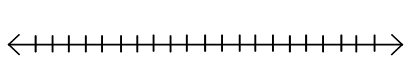 3x  75Graph the equation  y =  x + 4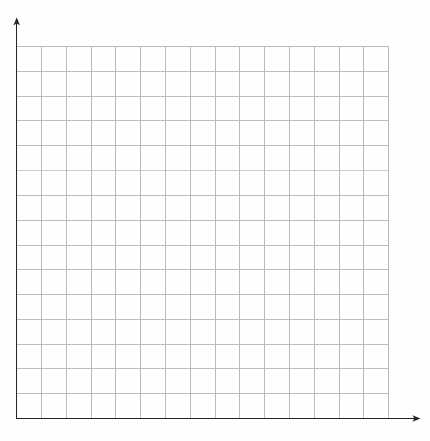 Find the area of each figure 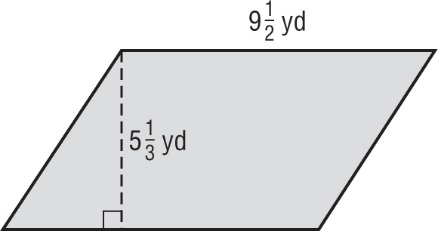 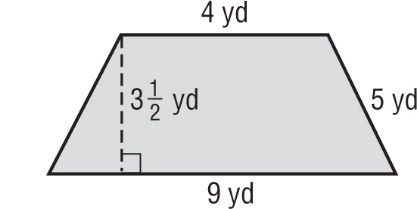 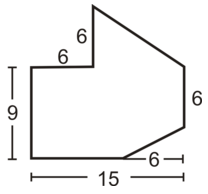 Find the volume of each figure 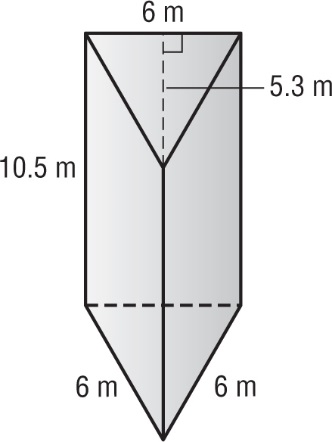 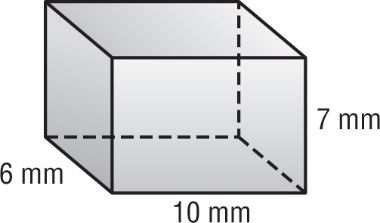 Find the surface area 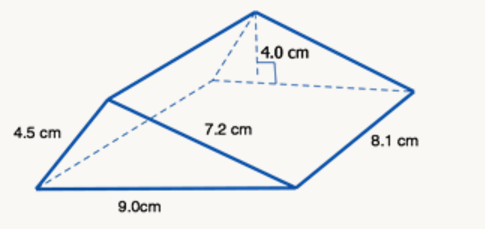 Find the mean, median, mode, range, first and third quartiles, and the interquartile range  Serge had the following scores on his math tests last quarter: 91, 87, 89, 82, 100, 81, 92, and 72. Find the mean absolute deviation for the set of data. How many data values are closer than one mean absolute deviation away from the mean? When preparing for the test, please consider the following.You will be allowed one page of notes.Calculators will NOT be allowed during the actual final.Your final for 6th grade math will be on Tuesday, May 30th , from 10:30-12:00 a.m. This study guide will be DUE, completed, on the day of the final.  It will be considered homework, worth 10 points!Input(x)Output(y)25517725Input(x)Output(y)82246369Number of CDsNumber of CDsNumber of CDsNumber of CDsNumber of CDsNumber of CDs1210217217581200161802013516